Рабочая программа по предметуМАТЕМАТИКАКоррекционный 3 «Б» класс2022 -2023Планируемые результаты освоения учебного материала слабовидящими обучающимися с легкой умственной отсталостью (интеллектуальными нарушениями).Личностные результаты:развивать любовь к своей стране и городу;развивать способность к пониманию и сопереживанию чувствам других людей; выделять существенные, общие и отличительные свойства;владеть навыками коммуникации и нормами социального взаимодействия; оценивать жизненные ситуации с точки зрения общечеловеческих норм; развивать эстетические чувства;осознавать необходимость аккуратного оформления тетрадей, записей в тетрадях; формировать знания о правилах безопасного здорового образа жизни: гигиеническиенавыки, охранительные режимные моменты (пальчиковая гимнастика, физ. минутка), интереса к предметно-практической деятельности.Базовые учебные действия.Регулятивные базовые учебные действия:придерживаться	заданной	последовательности	учебно-практических	и познавательных действий;предвидеть ближайший практический результат учебного действия;выполнять	доступные	операции	для	осуществления	контроля	(пошагового	и итогового) за учебным действием;умение вносить в ранее освоенное действие необходимые коррективы для достижения искомого результата;адекватно понимать свои достижения, оценивать конкретный результат учебной деятельности, правильность выполнения действий, их цепочки;адекватно	использовать	в	учебно-познавательной	деятельности	сенсорных способностей и перцептивных умений;адекватно запрашивать и принимать необходимую практическую помощь для решения и достижения результата учебной деятельности;оценивать процесс и результат взаимодействия;активно использовать все анализаторы для формирования компенсаторных способов деятельности.Познавательные базовые учебные действия:выделять и формулировать доступную для осмысления и практической реализации познавательную цель;актуализировать, накапливать, расширять, уточнять знания;выбирать способы решения задач в зависимости от конкретных знакомых условий; осмысленно читать, уметь слушать учебные тексты;использовать знако-символические средства с помощью учителя.устанавливать на наглядно-образной основе доступные причинно-следственные связей.Коммуникативные базовые учебные действия:слушать и вступать в диалог; участвовать в коллективном обсуждении проблем; задавать	вопросы	для	ориентации	в	совместной	с	другими	деятельности;взаимодействовать с партнерами в системе координат: «слабовидящий-нормально видящий»,«слабовидящий-слабовидящий»;выражать свои мысли в соответствии с задачами и условиями коммуникации; строить речевые высказывания в устной форме;адекватно воспринимать, понимать и применять вербальные и невербальные средства общения.Предметные результаты.Числа и величины:устанавливать закономерность — правило, по которому составлена числовая последовательность, и составлять последовательность по заданному или самостоятельно выбранному правилу (увеличение/уменьшение числа на несколько единиц);группировать числа по заданному или самостоятельно установленному признаку; читать, записывать и сравнивать величины (массу, время, длину), используяосновные единицы измерения величин и соотношения между ними (час, время суток, неделя (название дней недели, последовательность), месяц (название месяцев, последовательность); дециметр, сантиметр).Арифметические действия:записывать действия с двузначными числами (сложение, вычитание однозначных и двузначных чисел в пределах 20) с использованием таблиц сложения чисел;выполнять устно сложение, вычитание, однозначных и двузначных чисел в случаях, сводимых к действиям в пределах 20 (в том числе с нулём и числом 1);читать математические выражения, вычислять значение числового выражения(содержащего 2 арифметических действия); выполнять действия с величинами;формулировать свойства арифметических действий и использовать их для удобства вычислений.Работа с текстовыми задачами:устанавливать	зависимость	между	величинами,	представленными	в	задаче, планировать ход решения задачи, выбирать и объяснять выбор действий;решать арифметическим способом (в 1-2 действие) учебные задачи и задачи, связанные с повседневной жизнью.Пространственные отношения. Геометрические фигуры:описывать взаимное расположение предметов в пространстве и на плоскости; распознавать, называть, изображать геометрические фигуры (точка, отрезок, прямойугол, многоугольник, треугольник, прямоугольник);выполнять построение отрезка с заданными измерениями, произвольных углов разных типов с помощью линейки, угольника;соотносить реальные объекты с моделями геометрических фигур.Геометрические величины:измерять длину отрезка; использовать линейку;оценивать размеры геометрических объектов, расстояния приближённо.Работа с информацией:читать несложные готовые таблицы; заполнять несложные готовые таблицы.Обучающиеся должны уметь:й уровень:образовывать, читать, записывать, откладывать на счетах числа второго десятка;считать по единице и равными числовыми группами (по 2, по 5, по 3, по 4) в пределах 20 в прямом и обратном порядке;сравнивать числа в пределах 20 (однозначные с двузначными, двузначные с двузначными);использовать при сравнении чисел знаки <, >, =;пользоваться таблицей состава чисел второго десятка из десятков и единиц;записывать числа, выраженные одной единицей измерения (стоимость, длины, времени);определять время по часам с точностью до часа;складывать и вычитать числа в пределах 20 без перехода через разряд (в том числе в два действия);решать примеры в два действия с числами, выраженными одной единицей измерения(длины, стоимости, времени);решать простые текстовые задачи на увеличение и уменьшение числа на несколько единиц;- решать задачи в два действия;показывать, называть стороны, углы, вершины в треугольнике, квадрате, прямоугольнике;измерять отрезки и строить отрезок заданной длины;строить луч, произвольные углы, прямой угол с помощью угольника;строить треугольники, квадраты, прямоугольники по точкам (вершинам) в тетради.й уровеньобразовывать, откладывать на счетах, записывать, читать числа второго десятка;присчитывать по единице и равными числовыми группами (по 2, по 5, по 3, по 4)	в пределах 20 в прямом и обратном порядке (по 3, по 4 не обязательно);-сравнивать числа в пределах 20 (использовать при сравнении чисел знаки не обязательно; при сравнении двузначных чисел с двузначными возможна помощь учителя);-пользоваться таблицей состава чисел второго десятка из десятков и единиц;записывать числа, выраженные одной единицей измерения (стоимость, длины, времени);определять время по часам с точностью до часа;складывать и вычитать числа в пределах 20 без перехода через разряд (в одно действие, возможно с помощью счетного материала);решать простые примеры с числами, выраженными одной единицей измерения (длины,стоимости, длины);решать	простые	текстовые	задачи	на	нахождение	суммы	и	разности	(остатка) (самостоятельно);решать задачи на увеличение и уменьшение числа на несколько единиц (с помощью учителя);показывать стороны, углы, вершины в треугольнике, квадрате, прямоугольнике;измерять отрезки и строить отрезок заданной длины;строить луч, произвольные углы, прямой угол с помощью чертежного угольника (возможна помощь учителя);строить  треугольники,  квадраты,  прямоугольники  по  точкам  (вершинам)  в  тетради	с помощью учителя.Содержание курса.Нумерация.Отрезок числового ряда от 11-20.Образование, чтение, запись чисел в пределах 20. Цифры, их количество. Числа первого и второго десятков. Числа однозначные и двузначные.Единицы, десятки.Работа со счетами. Откладывание любого числа в пределах 20 на счётах.Сравнение чисел. Знаки >,<,=.Разложение двузначных чисел на разрядные слагаемые (15 = 15 + 5). Счёт по единице, по 2 по 5, по 3, по 4 в пределах 20 в прямом и обратном порядке.Единицы измерения и их соотношения.Единицы измерения длины: сантиметр, дециметр. Обозначения: 1 см, 1 дм. Соотношение: 1 дм = 10 см.Единицы измерения времени: час, время суток, неделя (название дней недели, последовательность), месяц (название месяцев, последовательность). Обозначения: 1ч,1 мес.Часы. Циферблат. Определение времени с точностью до часа.Запись чисел, выраженных одной единицей измерения – стоимости, длины, времени.Арифметические действия.Называние компонентов и результатов действий сложения и вычитания (в речи учителя).Сложение десятка и однозначного числа и соответствующие случаи вычитания.Сложение и вычитание в пределах 20 без перехода через разряд. Вычитание из 20однозначных и двузначных чисел.Действие с числами, выраженными одной единицей измерения (длины, стоимости, времени).Понятия больше на …, меньше на …. Решение примеров на увеличение и уменьшение числа на несколько единиц.Арифметические задачи.Простые текстовые задачи на увеличение и уменьшение на несколько единиц. Задачи в два действия, составленные из ранее изученных простых задач. Запись ответа.Геометрический материалОвал. Луч. Построение луча.Угол. Угол прямой, тупой, острый. Вершины, стороны углов. Чертёжный угольник, его использование при различении видов углов. Вершины, стороны, углы в треугольнике, квадрате, прямоугольнике.Измерение и построение отрезков заданной длины (одной единицей измерения). Построение геометрических фигур по их вершинам.Тематическое планирование.Тематическое планирование.Тематическое планирование.Тематическое планирование.№урокаРаздел, тема.Кол-ВОЧ ilCOBОсновные виды деятельности обучающихся.Первый десяток. Повторение . 13 чПервый десяток. Повторение . 13 чПервый десяток. Повторение . 13 чПервый десяток. Повторение . 13 чОбщие для всего раздела.Ориентируются в учебнике и тетради. Рассматривают иллюстрации, натуральные предметы по алгоритму.Работают с раздаточным материалом. Выделяют существенные признаки. Сравнивают предметы по инструкции и спомощью учителя, делать выводы.Составляют простейшие предложения(повторять за учителем) по инструкции в учебнике, по образцу, с помощью учителя. Проговаривают свои действия.Иллюстрируют образование чисел первого десятка с помощью счетных палочек и без них.Сравнивают числа, опираясь на порядок следования чисел первого десятка при счете. Читают и записывают числа первого десятка. Называют и записывают числа в пределах 10 по порядку, начиная с самого маленького (большого).Решают примеры в пределах 10. Выбирают способы решения задач.1Числовой ряд 1-10,10-1.1Сравнивают числа, опираясь на порядокследования чисел первого десятка при счете. Читают и записывают числа первого десятка. Называют и записывают числа в пределах 10 по порядку, начиная с самого маленького (большого).Определяют состав чисел 2-4. Решают примеры в пределах 10. Выбирают способы решения задач.2Прибавление ивычитание числа 1.1Присчитывают по 1.Называют и записывают числа в пределах 10 по порядку, начиная с самого маленького (большого).Применяют навыки счёта и знание состава чисел, с использованием счетного материала и без счетного материала.3Прибавление ивычитание числа 2.1Умеют присчитывать по 2.Называют и записывают числа в пределах 10 по порядку, начиная с самого маленького(большого).Применяют навыки счёта и знание состава чисел, с использованием счетного материала и без счетного материала.4Состав числа 5.1Определяют место числа 5 в числовом ряду,порядковый номер числа. Соотносят число и цифру 5. Сравнивают числа в пределах 5. Пишут число 5.Воспроизводят последовательность чисел от 1 до 5 в прямом и обратном порядке, начиная с любого числа.Определяют состав числа 5.Составляют числа от 2 до 5 из пары чисел (3-это 1 и 2, 5-это 3 и 2).Формулируют условие и вопрос задачи по рисункуЗаписывают решение задачи в виде равенства (примера) и ответ задачи.5Состав числа 6.1Определяют место числа 6 в числовом ряду,ПО]ЗЯДКОВЫЙ HOMe]Э ЧИСЛ t.Соотносят число и цифру 6. Сравнивают числа в пределах 6. Пишут число 6.Определяют состав числа 6.Составляют и записывают примеры на сложение и вычитание в пределах 6.Применяют навыки счёта и знание состава чисел в пределах 6 с применением счетного материала и без счетного материала.Выполняют мыслительные операции анализа и синтеза, делая простые выводы.6Состав числа 7.1Определяют место числа 7 в числовом ряду,ПО]ЗЯДКОВЫЙ HOMe]Э ЧИСЛ t.Соотносят число и цифру 7.Сравнивают числа в пределах 7. Пишут число 7.Определяют состав числа 7. Соотносят число и цифру 7.Выполняют мыслительные операции анализа и синтеза, делая простые выводы.Применяют навыки счёта и знание состава чисел в пределах 7 с применением счетного материала и без счетного материала7Состав числа 8.1Определяют место числа 8 в числовом ряду,порядковый номер числа. Соотносят число и цифру 8. Сравнивают числа в пределах 8. Пишут число 8.Определяют состав числа 8. Соотносят число и цифру 8.Применяют навыки счёта и знание состава чисел в пределах 8 с применением счетного материала и без счетного материала.Выполняют мыслительные операции анализа и синтеза, делая выводы.8Состав числа 9.1Определяют место числа 9 в числовом ряду,порядковый номер числа. Соотносят число и цифру 9. Сравнивают числа в пределах 9. Пишут число 9.Определяют состав числа 9. Соотносят число и цифру 9.Применяют навыки счёта и знание состава чисел в пределах 9 с применением счетного материала и без счетного материала.Выполняют мыслительные операции анализа и синтеза, делая выводы.9Состав числа 10.11Определяют место числа 10 в числовом ряду,ПО]ЗЯДКОВЫЙ HOMe]Э ЧИСЛ t.Соотносят число и цифру 10. Сравнивают числа в пределах 10. Пишут число 10.Определяют состав числа 10.Применяют навыки счёта и знание состава чисел в пределах 10 с применением счетного материала и без счетного материала.Заменяют 10 палочек одним десятком. Выполняют мыслительные операции анализа и синтеза, делая выводы.10Сравнение чиселпервого десятка.11Называют и различают знаки <, >,=.Используют их при сравнении чисел первого десятка.Сравнивают количество предметов на парных]ЭИС HKflX, НАХОДИТЬ ОТЛИЧИЯ.11Сравнение отрезковпо длине.11Используют для измерения и построенияотрезков линейку и карандаш. Измеряют длину заданного отрезка в сантиметрах, используя линейку.Соотносят начало с числом 0 на линейке. Записывают длину отрезкаЧертят по линейке отрезки заданной длины. Сравнивают отрезки по длине.12-13Контрольная работа№1 по теме«Первый десяток». Работа над ошибками.22Выбирают способы решения.Соотносят задания с изученными темами. Работают самостоятельно.Контролируют и оценивают свою работу и её результат.II ВтоII ВтоII Второй десяток 55ч.Рассматривают иллюстрации, натуральныепредметы по алгоритму.Работают с раздаточным материалом.Выделяют существенные признаки. Сравнивают предметы по инструкции и с помощью учителя, делать выводы.Составляют простейшие предложения (повторять за учителем) по инструкции в учебнике, по образцу, с помощью учителя. Проговаривают свои действия.Иллюстрируют образование чисел второго десятка с помощью счетных палочек.Заменяют 10 палочек одним десятком. Сравнивают числа,опираясь на порядок следования чисел второго десятка при счете.Читают и записывают числа второго десятка. Называют и записывают числа в пределах 20 по порядку, начиная с самого маленького (большого).Решают примеры в пределах 20. Выбирают способы решения задач. Соотносят задания с изученными темами. Работают в паре и группе.Слушают собеседника, вести диалог.Нумерация. (20 ч.)Нумерация. (20 ч.)Нумерация. (20 ч.)Нумерация. (20 ч.)14Образование и запись чисел 11, 12, 13.1Соотносят числа и цифры 11, 12, 13.Читают и записывают числа 11, 12, 13, объясняя, что означает каждая цифра в записи.Соотносят количество предметов с цифрами 11, 12, 13.Сравнивают числа, опираясь на порядок следования чисел при счете.Иллюстрируют образование чисел 11, 12, 13 с помощью счетных палочек.15Сложение ивычитание к числам 11, 12, 13 числа 1.1Применяют навыки счёта в пределах 13 безперехода через разряд.Выполняют мыслительные операции анализа и синтеза, делая простые выводы.16Сравнение чисел 11,12, 13.1Применяют навыки счёта в пределах 13 безперехода через разряд.Выполняют мыслительные операции анализа и синтеза, делая простые выводы.17-18Образование и записьчисел 14, 15, 16.2Соотносят числа и цифры 14, 15, 16.Читают и записывают числа 14, 15, 16, объясняя, что означает каждая цифра в записи.Соотносят количество предметов с цифрами 14, 15, 16.Сравнивают числа, опираясь на порядок следования чисел при счете.Иллюстрируют образование чисел 14, 15, 16 с помощью счетных палочек.Применяют навыки счёта в пределах 16 без перехода через разряд.Выполняют мыслительные операции анализа и синтеза, делая простые выводы.19Прибавление ивычитание к числам 14, 15, 16 числа 1.1Соотносят числа и цифры 14, 15, 16.Читают и записывают числа 14, 15, 16, объясняя, что означает каждая цифра в записи.Соотносят количество предметов с цифрами 14, 15, 16.Сравнивают числа, опираясь на порядок следования чисел при счете.Иллюстрируют образование чисел 14, 15, 16 с помощью счетных палочек.Применяют навыки счёта в пределах 16 без перехода через разряд.Выполняют мыслительные операции анализа и синтеза, делая простые выводы.20Сравнение чисел.Решение примеров.1Соотносят числа и цифры 14, 15, 16.Читают и записывают числа 14, 15, 16, объясняя, что означает каждая цифра в записи.Соотносят количество предметов с цифрами 14, 15, 16.Сравнивают числа, опираясь на порядок следования чисел при счете.Иллюстрируют образование чисел 14, 15, 16 с помощью счетных палочек.Применяют навыки счёта в пределах 16 без перехода через разряд.Выполняют мыслительные операции анализа и синтеза, делая простые выводы.21-22Образование и записьчисел 17, 18, 19.2Соотносят числа и цифры 17, 18, 19.Читают и записывают числа 17, 18, 19, объясняя, что означает каждая цифра в записи.Соотносят количество предметов с цифрами 17, 18, 19.Сравнивают числа, опираясь на порядок следования чисел при счете.Иллюстрируют образование чисел 17, 18, 19 с помощью счетных палочек.Применяют навыки счёта в пределах 19 без перехода через разряд.Выполняют мыслительные операции анализа и синтеза, делая простые выводы.23Прибавление ивычитание к числам 17, 18, 19 числа 1.Сравнение чисел.1Соотносят числа и цифры 17, 18, 19.Читают и записывают числа 17, 18, 19, объясняя, что означает каждая цифра в записи.Соотносят количество предметов с цифрами 17, 18, 19.Сравнивают числа, опираясь на порядок следования чисел при счете.Иллюстрируют образование чисел 17, 18, 19 с помощью счетных палочек.Применяют навыки счёта в пределах 19 без перехода через разряд.Выполняют мыслительные операции анализа и синтеза, делая простые выводы.24Решение задач.1Формулируют по рисункам условие задачи.Ставят вопрос к задаче. Выполняют решение задачи.Называют ответ задачиОбъясняют выбранное действие при решении задачи.Применяют навыки счёта в пределах 19 без перехода через разряд.25Образование и записьчисла 20.1Соотносят число и цифру 20.Читают и записывают число 20, объясняя, что означает каждая цифра в записи.Соотносят количество предметов с цифрой 20. Сравнивают числа, опираясь на порядок следования чисел при счете.Иллюстрируют образование числа 20 с помощью счетных палочек.Применяют навыки счёта в пределах 20 без перехода через разряд.Выполняют мыслительные операции анализа и синтеза, делая простые выводы.26Однозначные идвузначные числа.1Различают и называют однозначные идвузначные числа.Записывают действия сложения и вычитания однозначных и двузначных чисел в пределах 20 с использованием таблиц сложения чисел.Используют знаки <, >,= при сравнении чисел второго десятка.Сравнивают количество предметов на парных рисунках.27Сравнение чиселвторого десятка.1Различают и называют однозначные идвузначные числа.Записывают действия сложения и вычитания однозначных и двузначных чисел в пределах 20 с использованием таблиц сложения чисел.Используют знаки <, >,= при сравнении чисел второго десятка.Сравнивают количество предметов на парных рисунках.28-29Решение примеров насложение и вычитание в пределах 20 с помощью счетных палочек. Счет по 2, 3.2Применяют навыки счёта в пределах 20 безперехода через разряд.Присчитывают и отсчитывают по 2, 3. Записывают действия сложения и вычитания однозначных и двузначных чисел в пределах 20 с использованием таблиц сложения чисел.30-31Поразрядноесложение и2Составляют и решают задачи по рисункам вучебнике на сложение и вычитание.вычитание. Составление и решение задач.Устанавливают зависимость между величинами,представленными в задаче. Планируют ход решения задачи.Выбирают и объясняют выбор действий.32-33Контрольная работа№2 по теме «Второй десяток. Нумерация».2Выбирают способы решения.Соотносят задания с изученными темами. Работают самостоятельно.Контролируют и оценивают свою работу и её результат.Анализируют свои ошибки.Mepa длины — дециметр. (2 ч.).33Дециметр.1Измеряют в дециметрах длину отрезков,предметов с помощью линейки.Читают, записывают и сравнивают длину отрезков и предметов.Заменяют 10 см -1 дц., 1 дц -10см. Выполняют построение отрезка с заданными измерениями с помощью линейки.34Построение отрезковзаданной длины.1Измеряют в дециметрах длину отрезков,предметов с помощью линейки.Читают, записывают и сравнивают длину отрезков и предметов.Заменяют 10 см -1 дц., 1 дц -10см. Выполняют построение отрезка с заданными измерениями с помощью линейки.Увеличение и уменьшениечисла на несколько единиц. (13 ч.).35-36Увеличение числа на1, 2, 3, 4.2Используют в речи слова «столько же», «большена».Устанавливают закономерность, по которой составлена числовая последовательность.Составляют последовательность по заданному правилу: увеличение числа на1, на 2, на 3, на 4.37Увеличение числа на5, 6, 7.1Используют в речи слова «столько же», «большена».Устанавливают закономерность, по которой составлена числовая последовательность.Составляют последовательность по заданному правилу: увеличение числа на5, на 6, на 7.38Составление и1Составляют и решают задачи по рисункам врешение задач порисункам.учебнике на сложение.Устанавливают зависимость между величинами, представленными в задаче.Планируют ход решения задачи. Выбирают и объясняют выбор действий.39Уменьшение числа нанесколько единиц. Уменьшение числа на 1, 2, 3.1Используют в речи слова «столько же»,«меньше» на 1, 2, 3.Устанавливают закономерность, по которой составлена числовая последовательность.Составляют последовательность по заданному правилу: уменьшение числа на1, на 2, на 3.40Решение задач навычитание.1Составляют и решают задачи по рисункам вучебнике на вычитание.Устанавливают зависимость между величинами, представленными в задаче.Планируют ход решения задачи. Выбирают и объясняют выбор действий.41Уменьшение числа на4, 5, 6.1Используют в речи слова «столько же»,«меньше» на 4, 5, 6.Устанавливают закономерность, по которой составлена числовая последовательность.Составляют последовательность по заданному правилу: уменьшение числа на4, на 5, на 6.42Увеличение иуменьшение числа на 4, 5.1Используют в речи слова «столько же»,«больше/меньше» на 4, 5..Устанавливают закономерность, по которой составлена числовая последовательность.Составляют последовательность по заданному правилу: увеличение/ уменьшение числа на 4, на43Увеличение иуменьшение числа на1Используют в речи слова «столько же»,«больше/меньше» на 10.10.Устанавливают закономерность, по которойсоставлена числовая последовательность. Составляют последовательность по заданному правилу: увеличение/ уменьшение числа на 10.44Следующее ипредыдущее число.1Называют положение чисел с использованиеслов: следующее, предыдущее.Записывают следующее (предыдущее) число данного числа в пределах 20.Применяют навыки счета при сложении и вычитании.Выполняют мыслительные операции анализа и синтеза, делая простые выводы.45Решение примеров изадач на увеличение и уменьшение на несколько единиц.1Используют в речи слова «столько же»,«больше/меньше» на несколько единиц.. Устанавливают закономерность, по которой составлена числовая последовательность.Составляют последовательность по заданному правилу: увеличение/ уменьшение числа на несколько единиц.Применяют навыки счета при сложении и вычитании.Выполняют мыслительные операции анализа и синтеза, делая выводы46-47Контрольная работа№3 по теме«Увеличение и уменьшение на несколько единиц». Работа над ошибками.2Выбирают способы решения.Соотносят задания с изученными темами. Работают самостоятельно.Контролируют и оценивают свою работу и её результат.Анализируют свои ошибки.48Луч. Построениелучей из одной точки.1Называют каждую линию на рисунке: прямая,отрезок, кривая. Знать понятие «луч».Отличают луч от других линий.Строят луч, несколько лучей из одной точки спомощью линейки.Сложение и вычитаниебез nepexoдa через десяток. (14 ч.).49Компоненты действиясложения.1Определяют и называют компоненты действиясложения.Планируют, контролируют и оценивают учебные действия в соответствии с поставленной задачейОпределяют в числе десятки и единицы. Используют правила нахождения суммы при сложении однозначного/двузначного числа без перехода через разряд.Выполняют мыслительные операции анализа и синтеза.Применяют переместительное свойство сложения.50Переместительноесвойство сложения.1Определяют и называют компоненты действиясложения.Планируют, контролируют и оценивают учебные действия в соответствии с поставленной задачейОпределяют в числе десятки и единицы. Используют правила нахождения суммы при сложении однозначного/двузначного числа без перехода через разряд.Выполняют мыслительные операции анализа и синтеза.Применяют переместительное свойство сложения.51Компоненты действиявычитания.1Определяют и называбют компоненты действиявычитания.Планируют, контролируют и оценивают учебные действия в соответствии с поставленной задачейОпределяют в числе десятки и единицы.Решают примеры на вычитание однозначного из двузначного числа.Выполняют мыслительные операции анализа исинтеза, делая простые выводы.Решают задачи и примеры на изученные темы.52Вычитаниеоднозначного числа из двузначного числа.1Определяют и называбют компоненты действиявычитания.Планируют, контролируют и оценивают учебные действия в соответствии с поставленной задачейОпределяют в числе десятки и единицы.Решают примеры на вычитание однозначного из двузначного числа.Выполняют мыслительные операции анализа исинтеза, делая простые выводы.Решают задачи и примеры на изученные темы.53-54Получение суммы 20.Приемы вычитания вида 20-3..2Знают способы получения числа 20.Выполняют сложение/вычитание в пределах 20 с помощью счетных палочек.Применяют переместительное свойство сложения.Сравнивают на глаз длину отрезков на рисунке. Записывают действия сложения и вычитания однозначных и двузначных чисел в пределах 20с использованием таблиц сложения чисел55Сравнение чисел впределах 20.1Сравнивают числа в пределах 20.Выполняют действия сложения и вычитания однозначных и двузначных чисел в пределах 20 с использованием таблиц сложения чисел и без таблицы.Формулируют задачу к данному решению. Выполняют мыслительные операции анализа и синтеза, делая простые выводы.56Вычитаниедвузначного числа из двузначного числа.Прием вычитания вида 17-12.1Применяют правила вычитания разрядныхслагаемых.Выполняют действие вычитания двузначного числа из двузначного числа в пределах 20.57Сложение ивычитание в пределах 20 без перехода через десяток. Закрепление.1Записывают и выполняют действия сложения ивычитания чисел в пределах 20 с помощью таблицы сложения и без таблицы.Увеличивают /уменьшают на 5, 15. Дополнять примеры нужными числами. Ставят вопросы к задаче, выполнять решение, формулировать ответы задач.Соотносят задания с изученными темами58-59Контрольная работапо теме «Числа от 1 до 20». Работа над ошибками.2Выбирают способы решения.Соотносят задания с изученными темами. Работают самостоятельно.Контролируют и оценивают свою работу и её результат.Анализируют свои ошибки.60Сложение чисел счислом 0.1Выполняют устно сложение, вычитаниеоднозначных и двузначных чисел с числом 0. Читают и записывают математические выражения с числом 0.61Решение примеров в1Читают и записывают математическиедва действия.выражения.Вычисляют значения числового выражения, содержащего 2 арифметических действий.62Угол. Элементыугла.1Знают понятие «угол».Называют элементы угла: вершина, стороны. Чертят угол с помощью линейки.Различают и называют каждую фигуру на рисунке: квадрат, треугольник, угол,П]ЭЯМО FОЛЬНИК.Находят на предметах углы на рисунке и в окружающей действительности.Выполняют штриховку углов в разных направлениях, закрашивание по заданию.Сложение и вычитаниечисел,полученных npu измерении величин.(4 ч.).63Меры стоимости:рубль, копейка.1Читают, записывают и сравнивают единицыстоимости и соотношения между ними: рубль, копейка.Практически сравнивают монеты по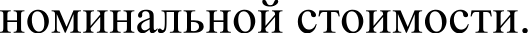 Определяют количество монет, рублей на рисунке и в быту.Заменяют крупную монету несколькими мелкими и наоборот.Решают примеры и задачи, используя меры стоимости.64Меры длины:сантиметр, дециметр.1Читают, записывают и сравнивают единицыдлины и соотношения между ними: сантиметр, дециметр.Измеряют в длину отрезков, предметов с помощью линейки.Читают, записывают и сравнивают длину отрезков и предметов.Заменяют 10 см -1 дм., 1 дм -10см. Выполняют построение отрезка с заданнымиизмерениями с помощью линейки.Решают примеры и задачи, используя меры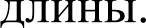 65Меры массы:килограмм.1Читают, записывают и сравнивают единицымассы и соотношения между ними: килограмм, грамм.Практически сравнивают предметы по массе. Измеряют массу предметов с помощью гирь. Определяют какой предмет тяжелее/легче.Решают примеры и задачи, используя меры массы.66Меры времени: сутки,неделя, час.1Читают, записывают и сравнивают единицывремени и соотношения между ними: минута, час, месяц.Определяют время суток, дни недели.Знают прибор для измерения времени- часы. Называют числа, расположенные на циферблате по порядку от 1 до 12.Различают минутную и часовую стрелки, сравнивают их по длине.Измеряют времена по часам.Решают примеры и задачи, используя меры времени.67-68Контрольная работа№5 за 1 полугодие. Работа над ошибками.2Выбирают способы решения.Соотносят задания с изученными темами. Работают самостоятельно.Контролируют и оценивают свою работу и её результат.Анализируют свои ошибки.Второй десяток (продолжение) 57 ч.Второй десяток (продолжение) 57 ч.Второй десяток (продолжение) 57 ч.Второй десяток (продолжение) 57 ч.Сложение и вычитание без nepexoдa через десяток (все случаи) (7 ч.Ј.Сложение и вычитание без nepexoдa через десяток (все случаи) (7 ч.Ј.Сложение и вычитание без nepexoдa через десяток (все случаи) (7 ч.Ј.Сложение и вычитание без nepexoдa через десяток (все случаи) (7 ч.Ј.69Сложение ивычитание разрядных единиц.1Воспроизводят последовательность чисел от 11до 20 в прямом и обратном порядке, начиная с любого числа.Читают и записывают числа второго десятка,объясняя, что означает каждая цифра в записи. Заменяют 20 палочек двумя десятком.Сравнивают числа второго десятка, опираясь на порядок следования чисел при счете.70Краткая записьзадачи. Составление и решение задачи по краткой записи.1Записывают кратко условие задачи.Записывают решение и ответ задачи. Придумывают похожие задачи.Формулируют условие и вопрос задачи поК]ЭНТКОЙ ЗАПИСИ.Составляют разные задачи по краткой записи. Решают простые задачи устно.Выполняют мыслительные операции анализа и синтеза, делая простые выводыПрименяют навыки счета, знание приемов вычитания и сложение чисел в пределах 20 без перехода через десяток.71Решение примеров в 1- 2 действия.1Применяют навыки счета, знание приемоввычитания и сложение чисел в пределах 20 без перехода через десяток.Знают способы получения числа 20. Составляют примеры на увеличение/уменьшение на несколько единиц.72Составление ирешение примеров на увеличение и уменьшение на несколько единиц.1Применяют навыки счета, знание приемоввычитания и сложение чисел в пределах 20 без перехода через десяток.Знают способы получения числа 20. Составляют примеры на увеличение/уменьшение на несколько единиц.73Дополнение задачнедостающими данными.1Устанавливают зависимость между величинами,представленными в задачи.Дополняют условие задачи недостающими данными.Планируют ход решения задачи. Выбирают и объясняют выбор действий.Применяют навыки счета, знание приемов вычитания и сложение чисел в пределах 20 без перехода через десяток.74-75Контрольная работа№6 по теме«Сложение и вычитания без перехода через десяток». Работа над ошибками.2Выбирают способы решения.Соотносят задания с изученными темами. Работают самостоятельно.Контролируют и оценивают свою работу и её результат.Анализируют свои ошибки.Виды углов. (2 ч.).76Прямой угол.Элементы угла. Построение прямого угла с помощью угольника.1Различают и называют каждую фигуру нарисунке: овал, квадрат, треугольник, угол, прямоугольник.Называют элементы угла: вершина, стороны. Различают и называют «прямой», «острый»,«тупой» углы.Определяют с помощью угольника вид каждого угла на рисунке.Чертят углы с помощью угольника. Получают прямые углы путем перегибания различных геометрических фигур: круга, квадрата, прямоугольника.Находят на предметах углы на рисунке и в окружающей действительности.Выполняют штриховку углов в разных направлениях, закрашивание по заданию.77Острый угол. Тупойугол.1Различают и называют каждую фигуру нарисунке: овал, квадрат, треугольник, угол, прямоугольник.Называют элементы угла: вершина, стороны. Различают и называют «прямой», «острый»,«тупой» углы.Определяют с помощью угольника вид каждого угла на рисунке.Чертят углы с помощью угольника. Получают прямые углы путем перегибания различных геометрических фигур: круга, квадрата, прямоугольника.Находят на предметах углы на рисунке и в окружающей действительности.Выполняют штриховку углов в разных направлениях, закрашивание по заданию.Составные арифметические задачи.(3 ч.).78Знакомство ссоставной задачей. Объединение двух простых задач в одну составную.1Устанавливают зависимость между величинами,представленными в задаче. Планируют ход решения задачи.Выбирают и объясняют выбор действий. Решают арифметическим способом в 2 действия учебные задачи и задачи, связанные с повседневной жизнью.Формулируют и записывают правильно ответ.79Краткая записьсоставных задач и их решение.1Устанавливают зависимость между величинами,представленными в задаче. Планируют ход решения задачи.Выбирают и объясняют выбор действий. Решают арифметическим способом в 2 действия учебные задачи и задачи, связанные с повседневной жизнью.Формулируют и записывают правильно ответ.80Решение и сравнение1Устанавливают зависимость между величинами,представленными в задаче. Планируют ход решения задачи.Выбирают и объясняют выбор действий. Решают арифметическим способом в 2 действия учебные задачи и задачи, связанные с повседневной жизнью.Формулируют и записывают правильно ответ.составных задач.Сложениес переходом через десяток (19 ч.).81Прибавление 2,3,4.Прием сложения вида 7+4, 8+3.1Заменяют второе и третье слагаемое их суммой.Записывают примеры кратко по образцу. Решают примеры вида 7+4 с помощью счетных палочек.Применяют навыки счёта и знание состав числа 10 с применением счетного материала и без счетного материала.Дополняют числа до 10.Выполняют мыслительные операции анализа и синтеза, делая простые выводы.82Решение примеров изадач на прибавление 2, 3, 4. с помощью счетных палочек.1Заменяют второе и третье слагаемое их суммой.Записывают примеры кратко по образцу. Решают примеры вида 7+4 с помощью счетных палочек.Применяют навыки счёта и знание состав числа 10 с применением счетного материала и без счетного материала.Дополняют числа до 10.Выполняют мыслительные операции анализа и синтеза, делая простые выводы.82-83Прибавление числа 5.Решение примеров и задач с помощью рисунка и счетных палочек.2Заменяют второе и третье слагаемое их суммой.Записывают примеры кратко по образцу. Решают примеры вида 7+5 с помощью счетных палочек.Применяют навыки счёта и знание состав числа 10 с применением счетного материала и без счетного материала.Дополняют числа до 10.Выполняют мыслительные операции анализа и синтеза, делая простые выводы.84-85Прибавление числа 6.Решение примеров и задач с помощью рисунка и счетных палочек.2Заменяют второе и третье слагаемое их суммой.Записывают примеры кратко по образцу. Решают примеры вида 7+6 с помощью счетных палочек.Применяют навыки счёта и знание состав числа 10 с применением счетного материала и без счетного материала.Дополняют числа до 10.Выполняют мыслительные операции анализа и синтеза, делая простые выводы.86-87Прибавление числа 7.Решение примеров и2Заменяют второе и третье слагаемое их суммой.Записывают примеры кратко по образцу.задач с помощьюрисунка и счетных палочек.Решают примеры вида 8+7 с помощью счетныхпалочек.Применяют навыки счёта и знание состав числа 10 с применением счетного материала и без счетного материала.Дополняют числа до 10.Выполняют мыслительные операции анализа и синтеза, делая простые выводы88-89Прибавление числа 8.Решение примеров и задач с помощью рисунка и счетных палочек.2Заменяют второе и третье слагаемое их суммой.Записывают примеры кратко по образцу. Решают примеры вида 7+8 с помощью счетных палочек.Применяют навыки счёта и знание состав числа 10 с применением счетного материала и без счетного материала.Дополняют числа до 10.Выполняют мыслительные операции анализа и синтеза, делая простые выводы90-91Прибавление числа 9.Решение примеров и задач с помощью рисунка и счетных палочек.2Заменяют второе и третье слагаемое их суммой.Записывают примеры кратко по образцу. Решают примеры вида 7+9 с помощью счетных палочек.Применяют навыки счёта и знание состав числа 10 с применением счетного материала и без счетного материала.Дополняют числа до 10.Выполняют мыслительные операции анализа и синтеза, делая простые выводы92Таблица сложенияоднозначных чисел с переходом через десяток.Состав числа 11.1Определяют состав числа 11.Составляют и записывают примеры на сложение и вычитание в пределах 11.Применяют навыки счёта и знание состава чисел в пределах 11 с применением счетного материала и без счетного материала.Выполняют мыслительные операции анализа исинтеза, делая простые выводы. Применяют переместительное свойство сложения.93COCTilB ЧИCЛa 12.1Определяют состав числа 12.Составляют и записывают примеры на сложение и вычитание в пределах 12.Применяют навыки счёта и знание состава чисел в пределах 12 с применением счетного материала и без счетного материала.Выполняют мыслительные операции анализа и синтеза, делая простые выводы.Применяют переместительное свойство сложения.94Состав числа 13.1Определяют состав числа 13.Составляют и записывают примеры на сложение и вычитание в пределах 13.Применяют навыки счёта и знание состава чисел в пределах 13 с применением счетного материала и без счетного материала.Выполняют мыслительные операции анализа и синтеза, делая простые выводы.Применяют переместительное свойство сложения.95Состав числа 14.1Определяют состав числа 14.Составляют и записывают примеры на сложение и вычитание в пределах 14.Применяют навыки счёта и знание состава чисел в пределах 14 с применением счетного материала и без счетного материала.Выполняют мыслительные операции анализа и синтеза, делая выводы.Применяют переместительное свойство сложения.96Состав чисел 15, 16,17, 18.1Определяют состав чисел 15, 16, 17, 18.Составляют и записывают примеры на сложение и вычитание в пределах 18.Применяют навыки счёта и знание состава чисел 15, 16, 17, 18 с применением счетного материала и без счетного материала.Выполняют мыслительные операции анализа и синтеза, делая простые выводы.Применяют переместительное свойство сложения.97-98Контрольная работа№7 по теме « Сложение с переходом через десяток». Работа над ошибками.2Выбирают способы решения.Соотносят задания с изученными темами. Работают самостоятельно.Контролируют и оценивают свою работу и её результат.Анализируют свои ошибки.Четырёхугольники. (2 ч.).99Квадрат. Элементыквадрата. Построение квадрата по точкам.1Называть элементы квадрата: вершина, сторона.Вычерчивают квадрат по клеточкам по данным вершинам.100Прямоугольник.Элементы прямоугольника. Построение прямоугольника по точкам.1Называют каждую фигуру на рисунке.Сравнивают количество углов, вершин, сторон у квадрата и прямоугольника.Называют элементы прямоугольника: вершина, сторона.Вычерчивают прямоугольник по клеточкам по данным вершинам.Вычитание однозначных чисел из двузначных с переходом через десяток.(15 ч.).Вычитание однозначных чисел из двузначных с переходом через десяток.(15 ч.).Вычитание однозначных чисел из двузначных с переходом через десяток.(15 ч.).Вычитание однозначных чисел из двузначных с переходом через десяток.(15 ч.).101-102Вычитание издвузначного числа чисел 2, 3, 4. Приемывычитания вида 12-3.2Заменяют два вычитаемых одним числом.Записывают примеры кратко по образцу. Решают примеры вида 12-3 с помощью счетных палочек.Применяют навыки счёта и знание состав числа 10 с применением счетного материала и без счетного материала.Выполняют мыслительные операции анализа и синтеза, делая простые выводы.103-104Вычитание числа 5.Решение примеров и задач с помощью рисунка и счетных палочек.2Заменяют два вычитаемых одним числом.Записывают примеры кратко по образцу. Решают примеры вида 12-5 с помощью счетных палочек.Применяют навыки счёта и знание состав числа 10 с применением счетного материала и без счетного материала.Решают задачи по краткой записи.Выполняют мыслительные операции анализа и синтеза, делая простые выводы.105-106Вычитание числа 6.Решение примеров иЗіlДЗЧ С ПОМОЩЬЮрисунка и счетных палочек.2Заменяют два вычитаемых одним числом.Записывают примеры кратко по образцу. Решают примеры вида 12-6 с помощью счетных палочек.Применяют навыки счёта и знание состав числа 10 с применением счетного материала и без счетного материала.Решают задачи по краткой записи.Выполняют мыслительные операции анализа и синтеза, делая простые выводы.107-108Вычитание числа 7.Решение примеров и задач с помощью2Заменяют два вычитаемых одним числом.Записывают примеры кратко по образцу. Решают примеры вида 12-7 с помощью счетныхрисунка и счетныхпалочек.палочек.Применяют навыки счёта и знание состав числа 10 с применением счетного материала и без счетного материала.Решают задачи по краткой записи.Выполняют мыслительные операции анализа и синтеза, делая простые выводы.109-110Вычитание числа 8.Решение примеров и задач с помощью рисунка и счетных палочек.2Заменяют два вычитаемых одним числом.Записывают примеры кратко по образцу. Решают примеры вида 12-8 с помощью счетных палочек.Применяют навыки счёта и знание состав числа 10 с применением счетного материала и без счетного материала.Решают задачи по краткой записи.Выполняют мыслительные операции анализа и синтеза, делая простые выводы.111-112Вычитание числа 9.Решение примеров и задач с помощью рисунка и счетных палочек.2Заменяют два вычитаемых одним числом.Записывают примеры кратко по образцу. Решают примеры вида 12-9 с помощью счетных палочек.Применяют навыки счёта и знание состава числа 10 с применением счетного материала и без счетного материала.Решают задачи по краткой записи.Выполняют мыслительные операции анализа и синтеза, делая простые выводы.113Повторение«Вычитание однозначных чисел из двузначного с переходом через десяток».1Заменяют два вычитаемых одним числом.Применяют навыки счёта и знание состава числа 10 с применением счетного материала и без счетного материала.Вычитают однозначное число из двухзначного с переходом черед десяток.Выбирают способы решения.Соотносят задания с изученными темами.114-115Контрольная работа№8 по теме«Вычитание с переходом через десяток». Работа над ошибками.2Выбирают способы решения.Соотносят задания с изученными темами. Работают самостоятельно.Контролируют и оценивают свою работу и её результат.Анализируют свои ошибки.116Треугольник.Элементы треугольника. Построение треугольника по точкам.1Сравнивают количество углов, вершин, сторон укаждого треугольника.Называют элементы треугольника: вершина, сторона.Вычерчивают треугольник по данным вершинамСложение и вычитание с переходом через десяток (все случаи)в пределах 20. (11 ч.).Сложение и вычитание с переходом через десяток (все случаи)в пределах 20. (11 ч.).Сложение и вычитание с переходом через десяток (все случаи)в пределах 20. (11 ч.).Сложение и вычитание с переходом через десяток (все случаи)в пределах 20. (11 ч.).117Сложение ивычитаниес переходом через десяток.Состав числа 11.1Определяют состав числа 11.Составляют и записывают примеры на сложение и вычитание в пределах 11 с переходом через десяток.Применяют навыки счёта и знание состава чисел в пределах 11.Выполняют мыслительные операции анализа и синтеза, делая простые выводы.Применяют переместительное свойство сложения.118Сложение ивычитаниес переходом через десяток. Состав числа 12.1Определяют состав числа 12.Составляют и записывают примеры на сложение и вычитание в пределах 12 с переходом через десяток.Применяют навыки счёта и знание состава чисел в пределах 12.Выполняют мыслительные операции анализа и синтеза, делая простые выводы.Применяют переместительное свойствосложения.119Сложение ивычитаниес переходом через десяток.Состав числа 13.1Определяют состав числа 13.Составляют и записывают примеры на сложение и вычитание в пределах 13 с переходом через десяток.Применяют навыки счёта и знание состава чисел в пределах 13.Выполняют мыслительные операции анализа и синтеза, делая простые выводы.Применяют переместительное свойство сложения.120Сложение ивычитаниес переходом через десяток.Состав числа 14.1Определяют состав числа 14.Составляют и записывают примеры на сложение и вычитание в пределах 14 с переходом через десяток.Применяют навыки счёта и знание состава чисел в пределах 14.Выполняют мыслительные операции анализа и синтеза, делая выводы.Применяют переместительное свойство сложения.121Сложение ивычитаниес переходом через десяток. Состав чисел 15, 16.1Определяют состав чисел 15, 16.Составляют и записывают примеры на сложение и вычитание в пределах 16 с переходом через десяток.Применяют навыки счёта и знание состава чисел в пределах 16.Выполняют мыслительные операции анализа и синтеза, делая простые выводы.Применяют переместительное свойство сложения.122Сложение ивычитаниес переходом через1Определяют состав чисел 17, 18, 19.Составляют и записывают примеры на сложение и вычитание в пределах 19 с переходом черездесяток. Состав чисел17, 18, 19.десяток.Применяют навыки счёта и знание состава чисел в пределах 19.Выполняют мыслительные операции анализа и синтеза, делая выводы.Применяют переместительное свойство сложения.123-124Меры времени.Сутки. Неделя. Час. Определение времени по часам. Решение задач на определение времени.2Знают меры времени: сутки, неделя, час.Называют времена суток, дни недели. Знают порядок следования дней недели. Сравнивать движение стрелок часов.Определяют время по часам. Сравнивают движение стрелок часов125Деление на дверавные части.1Делят предметы (раздаточный материал) на дверавные части с помощью учителя и самостоятельно.Решают задачи на деление на равные части с помощью счетных палочек.Записывают решение и ответ задачи. Чертят отрезки указанной длины.126-127Итоговая контрольнаяработа №9. «Второй десяток». Работа над ошибками.2Выбирают способы решения.Соотносят задания с изученными темами. Работают самостоятельно.Контролируют и оценивают свою работу и её результат.Анализируют свои ошибки.V128-136Повторениеизученного за год.9Выбирают способы решения.Соотносят задания с изученными темами.Итого.Резерв для брайлистовИтого.Резерв для брайлистов136+29